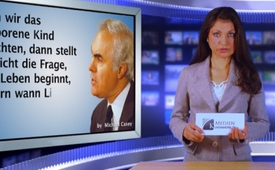 Schweizer BAG propagiert, „sichere Impfung“ für schwangere Frauen!?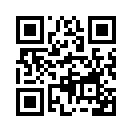 Das Bundesamt für Gesundheit (BAG) will die Impfbereitschaft von Personen, deren Gesundheit durch eine Grippeerkrankung bedroht ist, erhöhen. Systematisch sollen sie zum „freiwilligen“ Impftermin eingeladen werden...Herzlich willkommen liebe Zuseher. Angesichts der kalten Jahreszeit hören wir wieder verstärkt den Satz: „Zu Risiken und Nebenwirkungen lesen sie die Packungsbeilage und fragen sie ihren Arzt oder Apotheker“. In diesem Zusammenhang möchten wir sie auf eine Initiative des Bundesamt für Gesundheit (BAG) aufmerksam machen. Das Bundesamt für Gesundheit (BAG) will die Impfbereitschaft in der Schweiz erhöhen. Insbesondere für Personen deren Gesundheit durch eine Grippeerkrankung bedroht ist. Systematisch soll nun zum „freiwilligen“ Impftermin eingeladen werden. Auch schwangere Frauen werden dabei zu dieser vermeintlichen Risikogruppe gezählt. Bis vor kurzem wurden Frauenärzte und Hebammen noch unterrichtet, dass man nie Impfstoffe während der Schwangerschaft verabreichen darf, weil die Schwangerschaft eine natürliche Reduktion des Immunsystems erfordert und eine Impfung zur Fehlgeburt führen kann. 2008 berichtete die in Fachkreisen anerkannte Ärztezeitung „The Lancet“ von einer Studie, die aufzeigt, dass eine Impfung während der Schwangerschaft mit Risiken sowohl für die Mutter als auch das Kind verbunden ist: So soll es unter geimpften Schwangeren vermehrt zu Schwangerschaftsdiabetes und Schwangerschaftsbluthochdruck gekommen sein. Bei den Neugeborenen wird außerdem von einem höheren Risiko für Atemwegserkrankungen oder Autismus bis hin zu Fehlbildungen berichtet. Trotz dieser Erkenntnisse propagiert das BAG eine „sichere Impfung für schwangere Frauen“. Robert P. Casey ein US-Amerikanischer Politiker des vorigen Jahrhunderts formulierte es mal sehr treffend: „Wenn wir das ungeborene Kind betrachten, dann stellt sich nicht die Frage, wann Leben beginnt, sondern wann Liebe beginnt.“ Und ich verabschiede mich von Ihnen mit der Frage wie das Bundesamt für Gesundheit zu so einer lieblosen Risikoabwägung gelangen konnte. Für Risiken und Nebenwirkungen der Impfkampagne fragen sie besser nicht das Bundesamt für Gesundheit. Auf Wiedersehen und guten Abend.von rg.Quellen:http://www.nzz.ch/nzzas/nzz-am-sonntag/kampf-der-saisonalen-grippe-1.18416752
http://impfentscheid.ch/wp-content/uploads/Artikel-Grippeimpfung-und-Schwangerschaft-Dez-2014.pdfDas könnte Sie auch interessieren:---Kla.TV – Die anderen Nachrichten ... frei – unabhängig – unzensiert ...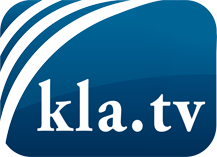 was die Medien nicht verschweigen sollten ...wenig Gehörtes vom Volk, für das Volk ...tägliche News ab 19:45 Uhr auf www.kla.tvDranbleiben lohnt sich!Kostenloses Abonnement mit wöchentlichen News per E-Mail erhalten Sie unter: www.kla.tv/aboSicherheitshinweis:Gegenstimmen werden leider immer weiter zensiert und unterdrückt. Solange wir nicht gemäß den Interessen und Ideologien der Systempresse berichten, müssen wir jederzeit damit rechnen, dass Vorwände gesucht werden, um Kla.TV zu sperren oder zu schaden.Vernetzen Sie sich darum heute noch internetunabhängig!
Klicken Sie hier: www.kla.tv/vernetzungLizenz:    Creative Commons-Lizenz mit Namensnennung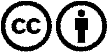 Verbreitung und Wiederaufbereitung ist mit Namensnennung erwünscht! Das Material darf jedoch nicht aus dem Kontext gerissen präsentiert werden. Mit öffentlichen Geldern (GEZ, Serafe, GIS, ...) finanzierte Institutionen ist die Verwendung ohne Rückfrage untersagt. Verstöße können strafrechtlich verfolgt werden.